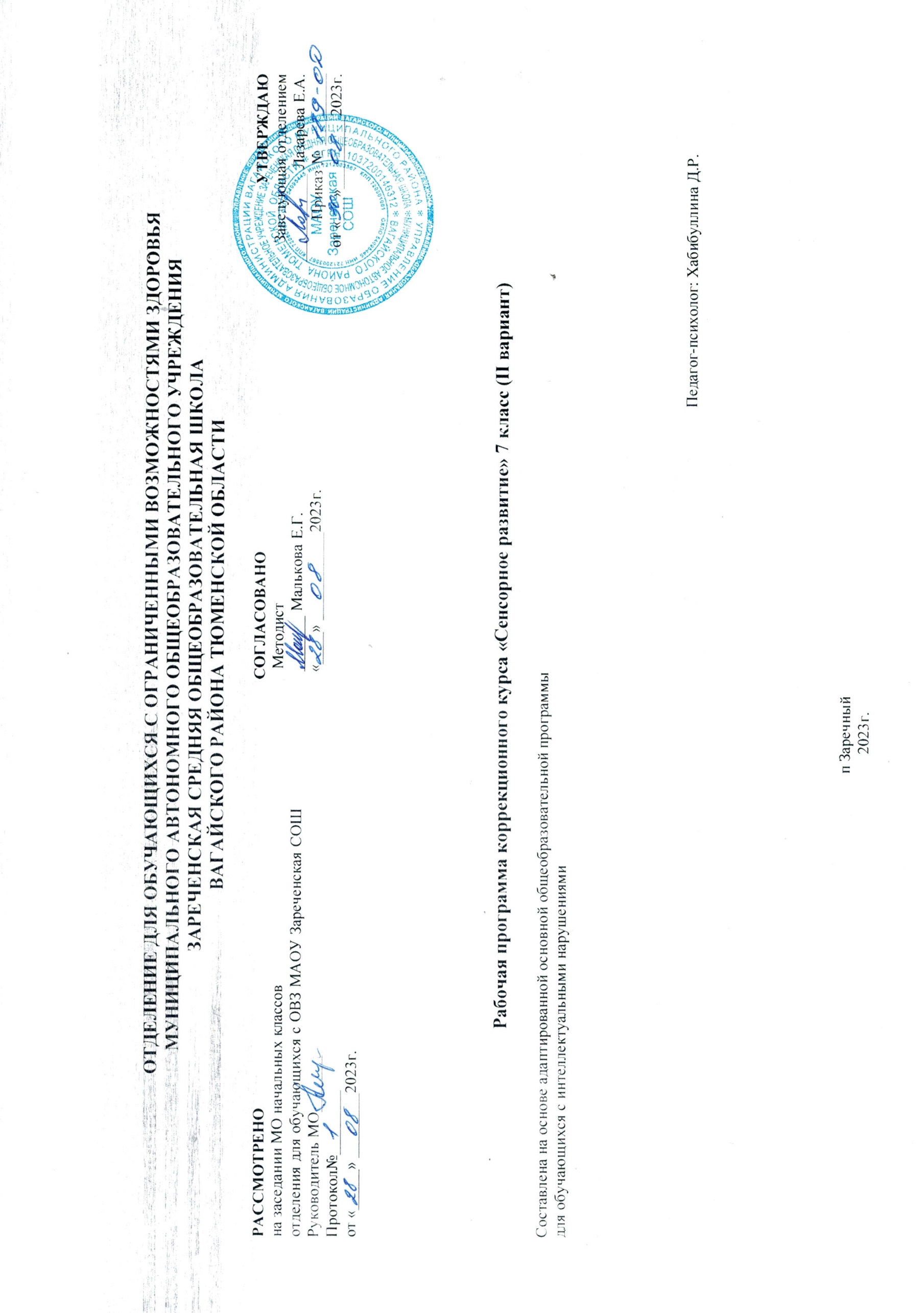 1. Пояснительная записка   Рабочая программа по коррекционному курсу «Сенсорное развитие» для обучающихся 7 классов с умственной отсталостью (интеллектуальными нарушениями) (вариант2) составлена в соответствии с: 1. Федеральный закон Российской Федерации от 29 декабря 2012 г. N 273-ФЗ "Об образовании в Российской Федерации".2. Федеральный государственный образовательный стандарт образования обучающихся с умственной отсталостью (интеллектуальными нарушениями). 3. Приказ Министерства образования и науки РФ от 19 декабря 2014 г. № 1599 – «Об утверждении федерального государственного образовательного стандарта образования обучающихся с умственной отсталостью (интеллектуальными нарушениями)».4. Примерная адаптированная основная общеобразовательная программа образования обучающихся с умеренной, тяжелой и глубокой умственной отсталостью (интеллектуальными нарушениями), тяжелыми и множественными нарушениями развития (вариант 2).5. СанПиН 2.4.2.3286-15 "Санитарно-эпидемиологические требования к условиям и организации обучения и воспитания в организациях, осуществляющих образовательную деятельность по адаптированным основным общеобразовательным программам для обучающихся с ограниченными возможностями здоровья". Сенсорное развитие направлено на формирование полноценного восприятия окружающей действительности. Первой ступенью познания мира является чувственный опыт человека. Успешность умственного, физического, эстетического воспитания в значительной степени зависит от качества сенсорного опыта детей, т.е. от того, насколько полно ребенок воспринимает окружающий мир. У детей с ТМНР сенсорный опыт спонтанно не формируется. Чем тяжелее нарушения у ребенка, тем значительнее роль развития чувственного опыта: ощущений и восприятий. Дети наиболее чувствительны к воздействиям на сохранные анализаторы, поэтому педагогически продуманный выбор средств и способов сенсорного воздействия будет благоприятствовать их дальнейшему психическому и физическому развитию.	Целью обучения является обогащение чувственного опыта в процессе целенаправленного систематического воздействия на сохранные анализаторы. Задачи:формирование умения воспринимать и представлять предметы и явления, способствующие совершенствованию процессов рисования, лепки и развития речи, и выделять в них самое существенное, характерное (признаки, качества);обучение   применению полученных знаний в практической и познавательной деятельности;формирование адекватного восприятия явлений и объектов окружающей действительности в совокупности их свойств;коррекция недостатков познавательной деятельности школьников путем систематического и целенаправленного воспитания у них полноценного восприятия цвета, звуков, особых свойств предметов;развитие слухоголосовых координаций;формирование способности эстетически воспринимать окружающий мир во всем многообразии свойств и признаков его объектов (цветов, вкусов, запахов, звуков, ритмов);совершенствование сенсорно-перцептивной деятельности;обогащение словарного запаса детей на основе использования соответствующей терминологии;исправление недостатков моторики; совершенствование зрительно-двигательной координации;формирование точности и целенаправленности движений и действий.Программно-методический материал включает 5 разделов: «Зрительное восприятие», «Слуховое восприятие», «Кинестетическое восприятие», «Восприятие запаха», «Восприятие вкуса».	Содержание каждого раздела представлено по принципу от простого к сложному. Сначала проводится работа, направленная на расширение диапазона воспринимаемых ощущений ребенка, стимуляцию активности. Под активностью подразумеваются психические, физические, речевые реакции ребенка. Например, эмоционально-двигательная отзывчивость, концентрация внимания, вокализация. В дальнейшем в ходе обучения формируются сенсорно-перцептивные действия. Ребенок учится не только распознавать свои ощущения, но и перерабатывать получаемую информацию, что в будущем поможет ему лучше ориентироваться в окружающем мире.	Для реализации курса необходимо специальное материально-техническое оснащение, включающее: оборудованную сенсорную комнату, сухой (шариковый) и водный бассейны, игрушки и предметы со световыми, звуковыми эффектами, образцы материалов, различных по фактуре, вязкости, температуре, плотности, сенсорные панели, наборы аромобаночек, вибромассажеры и т.д.2. Общая характеристика коррекционного курса.3. Описание места коррекционного курса в учебном плане:   Коррекционный курс «Сенсорное развитие» входит в коррекционно- развивающую область, являющуюся обязательной частью учебного плана. В соответствии с Учебным планом отделения для обучающихся с ограниченными возможностями здоровья МАОУ Зареченская СОШ на его изучение отводится 68 часов в год (2 часа в неделю).4. Личностные результаты освоения коррекционного курса. Личностными результатами изучения курса «Сенсорное развитие» является формирование следующих умений и навыков (при направляющей помощи):- определять и выражать положительное отношение к школьной дисциплине, направленной на поддержание норм поведения в школе.          - предложенных педагогом ситуациях делать выбор, как поступить, опираясь на общепринятые нравственные правила, в первую очередь в отношениях со сверстниками в практике совместной деятельности.                                                                                                                            - оценивать простые ситуации и однозначные поступки как «хорошие» или «плохие» с позиции важности исполнения роли «хорошего ученика».                                                                                                                                                                                                                                     - выражать свое эмоциональное состояние, настроение.Предметные результатыСформированность следующих умений:-Следить взглядом за движущимся близко расположенным предметом (по горизонтали, по вертикали, по кругу, вперед/назад).-Следить взглядом за движущимся удаленным объектом. -Узнавать и различать цвета объекта. -Слуховое восприятие: следить за близко расположенным перемещающимся источником звука. Локализация неподвижного удаленного источника звука. -Соотносить звук с его источником. -Находить объекты, одинаковые по звучанию. -Адекватно реагировать на соприкосновение с материалами (дерево, металл, клейстер, пластмасса, бумага, вода и др.), различными по температуре (холодный, теплый), фактуре (гладкий, шероховатый), вязкости (жидкий, густой, сыпучий).-Адекватно реагировать на вибрацию, исходящую от объектов. -Адекватно реагировать на соприкосновение тела с разными видами поверхностей.-Различать материалы по характеристикам (температура, фактура, влажность, вязкость). -описывать признаки предметов и узнавать предметы по их признакам;-выделять существенные признаки предметов;-сравнивать между собой предметы, явления;-обобщать, делать несложные выводы.Достижение базовых учебных действий.                                                                                                                                                                                           1. Познавательных учебных действий:                                                                                                                                                                                  - ориентироваться в своей системе знаний: отличать новое от уже известного с помощью учителя.                                                                            - добывать новые знания: находить ответы на вопросы, используя свой жизненный опыт и информацию, полученную от учителя.                                - перерабатывать полученную информацию: делать выводы в результате совместной работы всего класса.                                                          - перерабатывать полученную информацию: сравнивать и группировать геометрические фигуры, эталоны цвета.                                                      2. Регулятивных учебных действий:                                                                                                                                                                                    - определять и формулировать цель деятельности   с помощью учителя.                                                                                                                       - проговаривать последовательность действий.                                                                                                                                                                           - учиться высказывать своё предположение (версию) на основе работы с иллюстрацией рабочей тетради.                                                                    - учиться работать по предложенному учителем плану.                                                                                                                                                            - учиться отличать верно выполненное задание от неверного.                                                                                                                                            - учиться совместно с учителем и другими учениками давать эмоциональную оценку деятельности товарищей.                                                                     3. Коммуникативных учебных действий:                                                                                                                                                                                  - донести свою позицию до других: оформлять свою мысль в устной форме (на уровне одного предложения или небольшого текста).                           - слушать и понимать речь других.                                                                                                                                                                                                    - читать и пересказывать текст.                                                                                                                                                                                                        - уметь обратиться ко взрослому за помощью.                                                                                                                                                                           - совместно договариваться о правилах.                                                                                                                                                                                  Оценка планируемых результатов освоения программыМетоды и средства оценки результативности программы5. Содержание коррекционного курса.                                                                                                                                                                            Зрительное восприятие. Фиксация взгляда на лице человека. Фиксация взгляда на неподвижном светящемся предмете (фонарик, пламя свечи, светящиеся игрушки). Фиксация взгляда на неподвижном предмете, расположенном (на уровне глаз, выше и ниже уровня глаз) напротив ребенка (справа, слева от ребенка). Прослеживание взглядом за движущимся близко расположенным предметом (по горизонтали, по вертикали, по кругу, вперед/назад). Прослеживание взглядом за движущимся удаленным объектом. Узнавание (различение) цвета объектов (красный, синий, желтый, зеленый, черный и др.).                                                                                                               Слуховое восприятие. Локализация неподвижного источника звука, расположенного на уровне уха (плеча, талии). Прослеживание за близко расположенным перемещающимся источником звука. Локализация неподвижного удаленного источника звука. Соотнесение звука с его источником. Нахождение одинаковых по звучанию объектов.                                                                                                                  Кинестетическое восприятие. Эмоционально-двигательная реакция на прикосновения человека. Реакция на соприкосновение с материалами (дерево, металл, клейстер, пластмасса, бумага, вода и др.), различными по температуре (холодный, теплый), фактуре (гладкий, шероховатый), вязкости (жидкий, густой, сыпучий). Реакция на вибрацию, исходящую от объектов. Реакция на давление на поверхность тела. Реакция на горизонтальное (вертикальное) положение тела. Реакция на положение частей тела. Реакция на соприкосновение тела с разными видами поверхностей. Различение материалов (дерево, металл, клейстер, крупа, вода и др.) по температуре (холодный, горячий), фактуре (гладкий, шероховатый), влажности (мокрый, сухой), вязкости (жидкий, густой).         Восприятие запаха. Реакция на запахи. Узнавание (различение) объектов по запаху (лимон, банан, хвоя, кофе и др.)                                    Восприятие вкуса. Реакция на продукты, различные по вкусовым качествам (горький, сладкий, кислый, соленый) и консистенции (жидкий, твердый, вязкий, сыпучий). Узнавание (различение) продуктов по вкусу (шоколад, груша и др.). Узнавание (различение) основных вкусовых качеств продуктов (горький, сладкий, кислый, соленый).6. Календарно- тематический план коррекционного курса «Сенсорное развитие» для учащихся 7 классов 2 раза в неделю (68 часов). 7. Описание материально- технического обеспечения образовательной деятельности. 1. Парты одноместные -10.2.Стулья -10.3. Моноблок Lenovo -1.4. МФУ Brother DCP-1512R-1.5. Музыкальный центр LG – 1.6.Сухой бассейн с шариками – 1.7. Набор психолога «Петра» -1.8. Стол с песком.9. Диагностический комплект психолога.- Методика Высотского- Сахарова.- Контурный С.А.Т.-Н.- Тест руки.- СОМОР.- Исключение предметов.- Предметная классификация от 9 лет.- Предметная классификация от 3-5 лет.- Предметная классификация от 5-8 лет.- Последовательность событий.- Опосредованное запоминание по Леонтьеву.- Эмоциональные лица.- Кубики Кооса.- Методика Когана.- Цветовой тест Отношений.- Диагностический альбом.10. Диск «Времена года».- Диск «Малыш в лесу».- Диск «Китайская музыка для снятия стресса».11.Пазлы.12.Конструктор крупный, мелкий «LEGO».13.Обруч – 3.№ п.п.Тема разделаФормаОжидаемый результат1Кинестетическое восприятиеГрупповые коррекционные занятия1 уровень – знание правил пользования письменными принадлежностями; кинезиологических упражнений. специальных обследующих движений (поглаживание, разминание, постукивание, сжимание и др.), обозначение отдельными словами свойства и качества используемого материала, признаки предмета.2 уровень – умения правильно пользоваться письменными принадлежностями, копировать несложные изображения, распознавать основные эмоции; выполнять несложные графические работы под диктовку педагога; составлять предмет из частей, определять на ощупь величину хорошо знакомых предметов, целенаправленно выполнять действия по инструкции педагога; составлять предмет из 2—3 частей.3 уровень - получение обучающимися с умственной отсталостью начального опыта самостоятельного общественного действия, формирование социально приемлемых моделей поведения.  2Восприятие вкусаГрупповые коррекционные занятия1 уровень – знание особого свойства предмета - «вкус», продуктов, которые могут нанести вред здоровью (ядовитые грибы, ягоды, уксус и т.п.); основных вкусов: горький - сладкий, сырое – вареное.  2 уровень – умения сравнивать и различать разные вкусы;3 уровень - получение обучающимися с умственной отсталостью начального опыта самостоятельного общественного действия, формирование социально приемлемых моделей поведения.  3Восприятие запахаГрупповые коррекционные занятия1 уровень – знание особого свойства предмета «запах», знание приятных-неприятных ароматов и запахов.2уровень - умения сравнивать и различать простые запахи (приятные - неприятные);3уровень - получение обучающимися с умственной отсталостью начального опыта самостоятельного общественного действия, формирование социально приемлемых моделей поведения.  4Зрительное восприятие Групповые коррекционные занятия1уровень – знания правила целенаправленного рассматривания объекта: вычленение сначала основных элементов, затем его деталей, определение их соотношений. 2 уровень – умения выделять в объекте составляющие его части, пропорции, строение; распознавать основные эмоции; узнавать предмет по части; выделять предмет из группы; определять картинку к заданному эталону; находить различия и сходство в двух аналогичных сюжетных картинках; делать элементарные обобщения на основе сравнения и различения предметов и их изображений.3 уровень - получение обучающимися с умственной отсталостью начального опыта самостоятельного общественного действия, формирование социально приемлемых моделей поведения.  5Слуховое восприятие Групповые коррекционные занятия1уровень – знания шумов: шуршание, скрип, шелест, стук, пение птиц, шум поезда, машины. 2 уровень –умения различать речевые и неречевые звуки; выполнять упражнения в определенном ритме и темпе; сравнивать музыкальные звуки по громкости и длительности звучания, различать характер мелодии (веселая – грустная).3 уровень - получение обучающимися с умственной отсталостью начального опыта самостоятельного общественного действия, формирование социально приемлемых моделей поведения.  Диагностируемые характеристикиПсиходиагностические методикиКинестетическое  восприятие- упражнения на оценку тактильных ощущенийЗрительное восприятие-упражнения на оценку зрительного восприятияСлуховое восприятие-упражнения на оценку развития слухового восприятияВосприятие вкуса-упражнения на оценку способности к различению вкусов.Восприятие запаха-упражнения на оценку способности восприятия запахов№ п/пТемаКол. часовОсновные понятияОсновные виды деятельности обучающихсяКоррекционная работаРеализовано1-2Диагностика 2      Тест Выявление уровня психофизического развитияКинестетическое восприятие (17 часов)Кинестетическое восприятие (17 часов)Кинестетическое восприятие (17 часов)Кинестетическое восприятие (17 часов)Кинестетическое восприятие (17 часов)Кинестетическое восприятие (17 часов)Кинестетическое восприятие (17 часов)3Восприятие предметов по структуре поверхности: гладкий через тактильное взаимодействие с предметами – мячами, ежиком1Гладкий – шероховатый,шершавый Игры пальчиковой гимнастики, музыкально-ритмические упражнения, игры «Волшебная коробочка», «Волшебный мешочек»Формировать навыки выполнения действий по словесной инструкции педагога.  Корригировать недостатки восприятия через развитие умения обследовать  поверхности предмета, различать их по внешним признакам при выполнении предметных действий4Восприятие предметов по структуре поверхности: шероховатый через тактильное взаимодействие с предметами – мячами, ежиком1пластмассовые, войлочные резиновыемячикиИгры пальчиковой гимнастики, музыкально-ритмические упражнения, игры «Волшебная коробочка», «Волшебный мешочек»Формировать навыки выполнения действий по словесной инструкции педагога.  Корригировать недостатки восприятия через развитие умения обследовать  поверхности предмета, различать их по внешним признакам при выполнении предметных действий5Восприятие предметов по структуре поверхности: гладкий – шероховатый через тактильное взаимодействие с материалами – картоном1Гладкий шероховатыйшершавыйсерыйбелый                       черный                     плотный                   тонкийИгры на восприятие предметов по структуре поверхности. Групповая, фронтальная. Игры пальчиковой гимнастики, музыкально-ритмические упражненияКоррекция недостатков мышления через развитие умения обследовать предметы6Восприятие предметов по структуре поверхности: гладкий – шероховатый через тактильное взаимодействие с материалами – шелком1материалшелквельветИгры на восприятие предметов по структуре поверхности. Групповая, фронтальная. Игры пальчиковой гимнастики, музыкально-ритмические упражненияКорригировать недостатки восприятия через развитие умения обследовать  поверхности предмета, различать их по внешним признакам при выполнении предметных действий, находить предметы с заданным признакам среди нескольких, выстраивать сериационный ряд (по заданному признаку)7Восприятие предметов по структуре поверхности: гладкий – шероховатый через тактильное взаимодействие с материалами –вельветом1Классификация материалТеплыйХолодныйПлотность ДлинныйКороткийИгры на восприятие предметов по структуре поверхности. Групповая, фронтальная. Игры пальчиковой гимнастики, музыкально – ритмические упражненияКорригировать недостатки восприятия через развитие умения обследовать  поверхности предмета, различать их по внешним признакам при выполнении предметных действий, находить предметы с заданным признакам среди нескольких, выстраивать сериационный ряд (по заданному признаку)8Восприятие предметов по плотности материалов: мягкий – твердый, через тактильное взаимодействие с предметами – мягкой игрушкой1МягкийТвердыйВзаимодействиеПластмассаПоролонИгры на восприятие предметов по структуре поверхности. Групповая, фронтальная. Описание предмета по алгоритму, игры пальчиковой гимнастики, музыкально-ритмические упражненияФормировать навыки выполнения действий по словесной инструкции педагога.   Корригировать недостатки восприятия через развитие умения обследовать  поверхности предмета9Восприятие предметов по плотности материалов: мягкий – твердый, через тактильное взаимодействие с предметами – ватой1ВатаМеталлЖелезоПух                           Сравнение.  ТвердостьРыхлостьПушистость ПлотностьИгры на восприятие предметов по структуре поверхности. Групповая, фронтальная. Описание предмета по алгоритму, игры пальчиковой гимнастики, музыкально-ритмические упражненияКоррекция недостатков мышления через развитие умения обследовать предметы Коррекция  кинестетического и кинетического ощущения через игровые  упражнения10 Восприятие предметов по размеру: большой – маленький через тактильное взаимодействие с предметами1 Большой Маленький           Средний                 СравнениеИгры на восприятие предметов по структуре поверхности. Групповая, фронтальная. Игры пальчиковой гимнастики, музыкально-ритмические упражненияКоррекция недостатков сенсорного восприятия через закрепление сенсорных эталонов11Части тела (руки)1Части телаИгры и упражнения на развитие ориентировки в собственном теле, дифференциация правой/левой руки; правой/левой ноги; правой/левой части тела.       «Молчанка», музыкально-ритмические упражненияРазвитие сенсорной сферы и познавательной деятельности учащихся, направленной на формирование точных представлений о своем теле12 Части тела (ноги)1Части телаИгры и упражнения на развитие ориентировки в собственном теле, дифференциация правой/левой руки; правой/левой ноги; правой/левой части тела.       «Молчанка»Развитие сенсорной сферы и познавательной деятельности учащихся, направленной на формирование точных представлений о своем теле13Я и пространство вокруг меня. 1Части телаИгры и упражнения на развитие ориентировки в пространстве и собственном теле, дифференциация правой/левой руки; правой/левой ноги; правой/левой части тела.       «Молчанка», музыкально-ритмические упражненияРазвитие сенсорной сферы и познавательной деятельности учащихся, направленной на формирование точных представлений о своем теле14 Выполнение движений и поз головы по показу 1Равновесие Комплексы упражнений с гимнастическими предметами на голове (мешочек с песком, кубик и т. д.) стоя у стены, в движении, под музыкуКорригировать недостатки общей моторики через достижение координации дыхания, речи и движений тела15Составление композиций из геометрических фигур1Композициягеометрические фигурыУпражнения на мелкую моторику и графомоторные навыки: плавность, точность, скоординированность движений рук.  Упражнения на развитие зрительно-моторной координацииРазвитие логического мышления, памяти, произвольного внимания, закреплять знания о геометрических фигурах; сформировать опыт самостоятельного преодоления затруднения под руководством педагога на основе рефлексивного метода, опыт самоконтроля16Составление композиций из геометрических фигур. Игра «Липучки»1Композиция Упражнения на мелкую моторику и графомоторные навыки: плавность, точность, скоординированность движений рук.  Упражнения на развитие зрительно-моторной координацииРазвитие логического мышления, памяти, произвольного внимания, закреплять знания о геометрических фигурах; сформировать опыт самостоятельного преодоления затруднения под руководством педагога на основе рефлексивного метода, опыт самоконтроля 17Различение  материалов по температуре (холодный-горячий) 1ХолодныйГорячийТемператураматериалОтгадывание загадок, игры-эксперименты «Из чего сделаны предметы?», «Что это?»Коррекция  кинестетического и кинетического ощущения через игровые упражнения18Различение материалов по влажности (мокрый-сухой)1ВлажностьМокрыйСухойматериалОтгадывание загадок, игры-эксперименты «Из чего сделаны предметы?», «Что это?»Коррекция  кинестетического и кинетического ощущения через игровые упражнения19Различение  материалов по  вязкости (жидкий -густой)1ВязкостьЖидкостьгустотаОтгадывание загадок, игры-эксперименты «Из чего сделаны предметы?», «Что это?»Коррекция  кинестетического и кинетического ощущения через игровые упражненияЗрительное восприятие ( 12 часов)Зрительное восприятие ( 12 часов)Зрительное восприятие ( 12 часов)Зрительное восприятие ( 12 часов)Зрительное восприятие ( 12 часов)Зрительное восприятие ( 12 часов)Зрительное восприятие ( 12 часов)20Восприятие предметов по цвету: красный 1 ЦветОсновной цветИгры на определение и различение цветов и их  оттенков "Что бывает такого цвета", «палитра художника»,  «растяжка цвета», музыкально-ритмические упражнения, игры пальчиковой гимнастикиФормировать умение различать, называть основные цвета. Воспитывать внимательность, усидчивость. Развивать память, воображение. Развитие зрительного восприятия цвета21Восприятие предметов по цвету: синий1ЦветОсновной цветИгры на определение и различение цветов и их  оттенков "Что бывает такого цвета", «палитра художника»,  «растяжка цвета», музыкально-ритмические упражнения, игры пальчиковой гимнастикиФормировать умение различать, называть основные цвета. Воспитывать внимательность, усидчивость. Развивать память, воображение. Развитие зрительного восприятия цвета.22 Восприятие предметов по цвету: желтый 1Цвет Игры на определение и различение цветов и их  оттенков "Что бывает такого цвета", «палитра художника»,  «растяжка цвета», музыкально-ритмические упражненияКорригировать недостатки мышления через развитие умения сравнивать, обобщать, делать элементарные выводы23 Восприятие предметов по цвету: белый, черный. 1Игры на определение и различение цветов и их  оттенков "Что бывает такого цвета", «палитра художника»,  «растяжка цвета», музыкально-ритмические упражненияВоспитывать внимательность, усидчивость. Развивать память, воображение. Развитие зрительного восприятия цвета24Восприятие предметов по цвету: смешивание цветов и оттенков.1Цвет Игры на определение и различение цветов и их  оттенков "Что бывает такого цвета", «палитра художника»,  «растяжка цвета», музыкально-ритмические упражненияРазвитие зрительного восприятия цвета. Закрепить в речи детей названия красного, синего и желтого цветов.    Развивать цветовосприятие красного, синего и желтого, зеленого  цветов25Теплые цвета 1Теплый цветИгры на определение и различение цветов и их  оттенков "Что бывает такого цвета", «палитра художника»,  «растяжка цвета», музыкально-ритмические упражненияФормировать умение различать, называть основные цвета и оттенки цветов. Воспитывать внимательность, усидчивость. Развивать память, воображение. Развитие зрительного восприятия цвета26Холодные цвета 1Холодный цветИгры на определение и различение цветов и их  оттенков "Что бывает такого цвета", «палитра художника»,  «растяжка цвета»Формировать умение различать, называть основные цвета и оттенки цветов. Воспитывать внимательность, усидчивость. Развивать память, воображение. Развитие зрительного восприятия цвета27Теплые и холодные цвета - сравнение 1Холодный цветТеплый цветЦветовая линейкаИгры на определение, различение  и сравнение цветов и их  оттенков, игры пальчиковой гимнастики, музыкально-ритмические упражненияКорригировать недостатки мышления через развитие умения сравнивать, обобщать, делать элементарные выводы28Игры на развитие зрительного восприятия. Игра «Цветные варежки» 1Цвета  Комплексы упражнений на развитие зрительного восприятия, игры пальчиковой гимнастики,«Веселые зонтики», «Цветные варежки», «Кораблики», «Матрешкины бусы», «разложи по цвету»Формирование произвольности зрительного восприятия и развитие зрительной памяти29Игры на развитие зрительного восприятия.Игра «Матрёшкины  бусы» 1Разложи по цветуКомплексы упражнений на развитие зрительного восприятия, игры пальчиковой гимнастики,«Веселые зонтики», «Цветные варежки», «Кораблики», «Матрешкины бусы», «разложи по цвету»Формирование произвольности зрительного восприятия и развитие зрительной памяти30Размытые картинки1Размытые картинкиКомплексы упражнений на развитие зрительного восприятия, игры пальчиковой гимнастикиЗакреплять сенсорные оптические эталоны. Корригировать недостатки зрительного восприятия и мелкой моторики. Коррекция тактильно-двигательного восприятия на основе упражнений. Развивать   внимание,   глазомер,  мелкую моторику  рук, мышление31Письмо  в рисунках1ПисьмошифрКомплексы  упражнений на развитие зрительного восприятия, игры пальчиковой гимнастики, игры на развитие графических навыковКорригировать недостатки зрительного восприятия и мелкой моторикиСлуховое восприятие (26 часов)Слуховое восприятие (26 часов)Слуховое восприятие (26 часов)Слуховое восприятие (26 часов)Слуховое восприятие (26 часов)Слуховое восприятие (26 часов)Слуховое восприятие (26 часов)32Шумящие коробочки. Слуховое восприятие 1Шумящие коробочкиПустойПолныйМузыкально-ритмические упражнения, упражнения пальчиковой гимнастики, игры на развитие слухового восприятия. «Шумящие коробочки»Корригировать недостатки слухового восприятия через активизацию произвольного слухового внимания, умения концентрироваться на слуховых образах33Шумящие коробочки. Игра «Угадай предмет» 1Шумящие коробочкиПустойполныйМузыкально-ритмические  упражнения, упражнения пальчиковой гимнастики, игры на развитие слухового восприятия, шумящие коробочки, запоминание последовательности звучанийКорригировать недостатки слухового восприятия через активизацию произвольного слухового внимания, умения концентрироваться на слуховых образах34Где звенит колокольчик? 1КолокольчикнаправлениеМузыкально-ритмические упражнения, упражнения пальчиковой гимнастики. Игры на определение направления звука в пространстве (слева, справа, спереди, сзади), развитие слухомоторной координации, формирование чувства ритма, определение на слух звучания различных музыкальных инструментовКорригировать недостатки слухового восприятия через активизацию произвольного слухового внимания, умения концентрироваться на слуховых образах35Различие музыкальных инструментов на слух 1КолокольчикнаправлениеМузыкально-ритмические упражнения, упражнения пальчиковой гимнастики. Игры на определение направления звука в пространстве (слева, справа, спереди, сзади), развитие слухо-моторной координации, формирование чувства ритма, определение на слух звучания различных музыкальных инструментовКорригировать недостатки слухового восприятия через активизацию произвольного слухового внимания, умения концентрироваться на слуховых образах36Звуковые понятия: громкий-тихий1Громкотихомелодиямузыкальный инструментПрослушивание музыкальных мелодий, игры на металлофоне, игры на определение громкости звуков, мелодийКорригировать недостатки мышления через развитие умения сравнивать, обобщать, делать элементарные выводы37Звуковые понятия: громкий-тихий. Игра «Угадай мелодию»1Громкотихомелодиямузыкальный инструментПрослушивание музыкальных мелодий, игры на металлофоне, игры на определение громкости звуков, мелодийКорригировать недостатки мышления через развитие умения сравнивать, обобщать, делать элементарные выводы38Определи, что слышится1Помехапогремушкабубенложкимузыкальный инструментУсловное слово», «Важные мелочи», «Помехи», игры на дифференцировку звуков шумовых и музыкальных инструментов (погремушка, барабан, колокольчик, бубен, гармошка, ложки)Корригировать недостатки мышления через развитие умения сравнивать, обобщать, делать элементарные выводы. Расширять представления о различной интенсивности неречевых и речевых звуков39Дидактические игры на слуховое восприятие (звуки природы)1ЖмуркиИгры на развитие слухового восприятия и памяти: «Нарисуйте животное», «Аленушка и Иванушка», «Хлопни на слово», «Телефончик», «Узнай, кто я?» «Жмурки с колокольчиком»Корригировать недостатки слухового восприятия через активизацию произвольного слухового внимания, умения концентрироваться на слуховых образах40Дидактические игры на слуховое восприятие. Игра «Телефончик»1ЖмуркиИгры на развитие слухового внимания, восприятия и памяти: «Нарисуйте животное», «Аленушка и Иванушка», «Хлопни на слово», «Телефончик», «Узнай, кто я?» «Жмурки с колокольчиком»Корригировать недостатки слухового восприятия через активизацию произвольного слухового внимания, умения концентрироваться на слуховых образах41Слушай и выполняй1Звуковой сигналцепочка звукоподражанийигры на развитие слухового восприятия и внимания  «Похлопаем – потопаем», «Раз, два, три - замри», различение и запоминание цепочки звукоподражаний. Выполнение действий в соответствии со звуковыми сигналамиФормировать и расширять  основы слуховой дифференциации, регулятивной функции речи42Бытовые шумы 1Бытовой шумЗвуки природыприродаИгры на определение речевых и неречевых звуков. «Чудо-звуки», «Что звучит», «Где что?»Коррекция слуховой памяти, внимания43Звуки природы 1Бытовой шумЗвуки природыприродаИгры на определение речевых и неречевых звуков. «Чудо-звуки», «Что звучит», «Где что?»Коррекция слуховой памяти, внимания44Узнавание неречевых звуков1Неречевые звукиИгры на определение речевых и неречевых звуков. «Чудо-звуки», «Что звучит», «Где что?»Коррекция слуховой памяти, внимания45Найди картинку1ХлопокПальчиковая гимнастикаИгры на развитие слухового внимания и восприятия «Найди картинку», «Хлопки», игры пальчиковой гимнастики, музыкально-ритмические упражненияРазвитие слухового внимания и восприятия на речевом материале46Назови звук (в кругу с мячом)1КругМячИгры на развитие слухового внимания, фонематического слуха  “Найди нужные слова” Телефон”, «Назови звук»Развитие фонематического слуха, речевого внимания. Коррекция слуховой памяти, внимания47Так ли это звучит?1ЗвукИгры на развитие речевого внимания, слухового внимания и восприятия, фонематического слуха на речевом материалеКоррекция слуховой памяти, внимания. Развитие фонематического слуха, речевого внимания48На что это похоже?1СхожестьОтличиеПризнакИгры на развитие слухового восприятия, внимания и памяти. Игры пальчиковой гимнастики, музыкально-ритмические упражненияРасширять практический опыт детей, их знания и представления об окружающем мире49Звуки на улице1ЗвукУлицаПомещениеИгры на развитие слухового восприятия, внимания и памяти. Игры пальчиковой гимнастики, музыкально-ритмические упражненияРасширять практический опыт детей, их знания и представления об окружающем мире. Формировать способности дифференцировать неречевые и речевые звуки50Дождь1ОсадкиДождьВремя годаосеньИгры на слуховое внимание, определение длительности и прерывистости сигнала. Игры пальчиковой гимнастики, музыкально-ритмические упражненияФормировать способности дифференцировать неречевые звуки51Король тишины1КорольтишинаИгры на  слуховое внимание, развитие произвольного внимания, концентрации, саморегуляцииФормировать навыки произвольного внимания, саморегуляции. Корригировать недостатки произвольного внимания  и самоконтроля через развитие умения ждать и слушать52Сверху – снизу и справа – слева1СверхуСнизуСправаслеваРазвивать слуховое внимание, определение направления звука. Игры пальчиковой гимнастики, музыкально-ритмические упражненияРазвитие мыслительных процессов. Коррекция недостатков произвольности и внутреннего плана действий 53Счет на слух1Устный счетзвукоподражаниеИгры на различение и запоминание цепочки чисел,  запоминание последовательности звучаний  Игры пальчиковой гимнастикиФормировать навыки выполнения действий по подражанию, по словесной инструкции54Прятки 1Прятки Игры на развитие произвольного внимания и  зрительной памяти  Формирование  навыков зрительного анализа и синтеза, развитие произвольного внимания55Найди пару1Пара Игры на развитие произвольного внимания и  зрительной памяти  Формировать навыки целостного восприятия; умение оперировать образами, соотносить части и целое, осуществлять анализ и синтез воспринимаемых объектов56Маленькие музыканты1МузыкантМузыкальный инструментРазвивать слуховое внимание, восприятие на слух звуков, которые издают детские музыкальные инструменты57Что здесь спряталось? (зашумлённые» изображения)1Зашумленные изображения«Где что?», «Найди картинку», зашумленные изображения. игры пальчиковой гимнастикиРазвивать зрительную реакцию на предметы окружающего мира, замечать их форму, цвет, формировать действие с предметами, воспитывать интерес к окружающему мируВосприятие запаха (6 часов)Восприятие запаха (6 часов)Восприятие запаха (6 часов)Восприятие запаха (6 часов)Восприятие запаха (6 часов)Восприятие запаха (6 часов)Восприятие запаха (6 часов)58Знакомство с характерными запахами отдельных реальных предметов и объектов живой и неживой природы, обозначение словом1Живая – неживая природаИгры на развитие обоняния (душистые мешочки, ароматная радость), игры пальчиковой гимнастики, танцевальные упражнения Коррекция мыслительных процессов через развитие умения делать элементарные выводы, развитие сенсорной сферы и познавательной деятельности учащихся, направленной на формирование точных представлений о предметах окружающей среды и явлениях59Обоняние1ОбоняниеИгры на развитие осведомленности о различных запахах, умение различать простые запахиРазвитие сенсорной сферы и познавательной деятельности учащихся, направленной на формирование точных представлений о предметах окружающей среды и явлениях60Сравнение разных запахов1СравнениеРезкий-слабыйПриятныйПриторныйИгры на развитие обоняния (душистые мешочки, ароматная радость), игры пальчиковой гимнастики, танцевальные упражненияКоррекция мыслительных процессов через развитие умения делать элементарные выводы61Овощи и фрукты. 1ДифференциацияПищевые запахиИгры на определение по запаху с закрытыми глазами, разделить овощи и фруктыРасширить знания учащихся о бережном отношении к органам обоняния, вкуса, зрения, осязания  Коррекция мыслительных процессов через развитие умения делать элементарные выводы62Коробочки с запахами 1Пищевые – непищевые запахиИгры на развитие обоняния (душистые мешочки, ароматная радость), игры пальчиковой гимнастики, танцевальные упражненияРасширить знания учащихся о бережном отношении к органам обоняния, вкуса, зрения, осязания.  Коррекция мыслительных процессов через развитие умения делать элементарные выводы63Ароматная радость1ШлейфароматИгры на развитие обоняния (душистые мешочки, ароматная радость), игры пальчиковой гимнастики, танцевальные упражненияФормирование навыков восприятия особых свойств предметовВосприятие вкуса (4 часа)Восприятие вкуса (4 часа)Восприятие вкуса (4 часа)Восприятие вкуса (4 часа)Восприятие вкуса (4 часа)Восприятие вкуса (4 часа)Восприятие вкуса (4 часа)64Знакомство с понятием «вкус»1ВкусИгры на определение вкусовых ощущений. «Назови вкус продуктов»Развитие сенсорной сферы и познавательной деятельности учащихся, направленной на формирование точных представлений о предметах окружающей среды и явлениях65Различение продуктов по вкусовым качествам (горький, сладкий)1СладостьГоречьКислотаСыройВареныйИгры на определение вкусовых ощущений (попробуй, отгадай, узнай и сравни, найди пару)Коррекция мыслительных процессов через развитие умения делать элементарные выводы66Различение продуктов по вкусовым качествам (кислый, соленый)1СладостьГоречьКислотаСыройВареныйИгры на определение вкусовых ощущений (попробуй, отгадай, узнай и сравни, найди пару) Развитие сенсорной сферы и познавательной деятельности учащихся, направленной на формирование точных представлений о предметах окружающей среды и явлениях67Различение продуктов по консистенции (жидкий, вязкий; твердый, сыпучий)1ЖидкийВязкийТвердостьСыпучестьКрупаИгры на определение вкусовых ощущений (попробуй, отгадай, узнай и сравни, найди пару), музыкально-ритмические упражнения, упражнения пальчиковой гимнастики. Игры на измерение объема сыпучих тел. «Сварим кукле кашу»Коррекция мыслительных процессов, кинестетического   и  кинетического ощущения через игровые упражнения68Итоговая диагностика обучающихся   1ДиагностикаВыявление динамики в психофизическом развитии